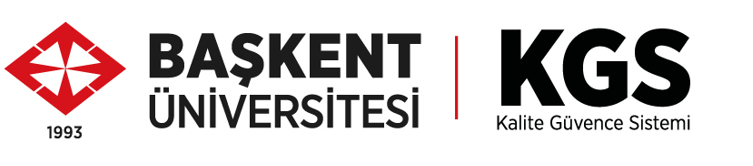 PROGRAM ÖZ DEĞERLENDİRME RAPORU2023 YILIFAKÜLTE/YÜKSEKOKUL/ENSTİTÜ | BÖLÜM/PROGRAM |PROGRAMA İLİŞKİN GENEL BİLGİLER Programın Diploma Adı: Programın Eğitim Dili: Öğrenci Kabul Edilen İlk Akademik Yıl: Mezun Verdiği İlk Akademik Yıl: Bölüm Başkanı: Programın Kısa Tarihçesi ve Değişiklikler:Öğrenciler: Akademik Personel: A. LİDERLİK, YÖNETİM ve KALİTEA.1. Liderlik  ve KaliteProgramın yönetim modeli ve idari yapısı (yasal düzenlemeler ışığında kurumsal yaklaşım, gelenekler, tercihler); karar verme mekanizmaları, kontrol ve denge unsurları; kurulların/komisyonların çok sesliliğinin ve bağımsız hareket kabiliyeti ile paydaşların temsiliyetinin nasıl sağlandığı,Fakülte/müdürlük ile program/bölüm yöneticileri arasında yetki paylaşımı, ilişkiler, kurumsal motivasyonun yanı sıra ve stresin de etkin ve dengeli biçimde yönetilmesi için oluşturulan yönetim biçimi ile görev ve sorumlulukların nasıl yerine getirildiği, Organizasyon şeması ve bağlı olma/rapor verme ilişkilerini gösteren görev tanımları ile PUKÖ çevrimleri itibarı ile takvim yılı temelinde hangi işlem, süreç, mekanizmaların devreye gireceğini gösteren iş akış süreçlerinin neler olduğu ve paydaşların bilgilendirilme biçimleri,Kalite ve akreditasyon faaliyetlerinin program/bölüm özelinde yürütülebilmesi için oluşturulan mekanizmalar (birim kalite komisyonu, danışma kurulu gibi) ile bu mekanizmaların nasıl işletildiği, iyileştirme faaliyetlerinde etkin rol alınmasına yönelik gerçekleşen çalışmaların kanıtların neler olduğu açıklanmalı ve tüm açıklamalar kanıtlarla desteklenmelidir.Liderlik süreçleri ve kalite güvencesi kültürünün içselleştirilmesine yönelik yapılan çalışmaların sürekli değerlendirilmesi beklenmektedir. Bu değerlendirmelerin sonuçları kanıt dokümanları ile sunulmalıdır.Örnek Kanıtlar:Organizasyon şemasıPersonel listesi (görevlerinin açıkça yazıldığı)Yönetim ve organizasyonel yapılanma uygulamalarına ilişkin izleme ve iyileştirme kanıtları Birim Kalite Komisyonu Listesi ve toplantı tutanakları ile iyileştirme faaliyetlerine yönelik kanıtlarDanışma Kurulu Listesi ve toplantı tutanakları ile iyileştirme faaliyetlerine yönelik kanıtlar Kalite güvencesi kültürünü geliştirmek üzere yapılan planlamalar ve uygulama kanıtlarıYöneticilerinin liderlik özelliklerini ve yetkinliklerini geliştirmek ve izlemek için kullanılan yöntemler, elde edilen izleme sonuçları ve bağlı iyileştirmeler İş akış şemaları, takvim, görev ve sorumluluklar ve paydaşların rollerini gösteren kanıtlarGeri bildirim yöntemleri ve sonuçlara ilişkin yapılan iyileştirme kanıtlarıPaydaş katılımına ilişkin belgelerYıllık izleme ve iyileştirme raporları Kamuoyunu bilgilendirme ve hesap verebilirliğe ilişkin uygulama örnekleriStandart uygulamalar ve mevzuatın yanı sıra; kurumun ihtiyaçları doğrultusunda geliştirdiği özgün yaklaşım ve uygulamalarına ilişkin kanıtlarA.2. Misyon Ve Stratejik AmaçlarÜniversitenin misyon ve vizyon ifadesi ile uyumlu fakülte/müdürlük ve/veya program/bölüm misyon ve vizyon ifadesinin ne olduğu ile kurum ve birim misyon ve vizyon ifadelerinin program/bölümün tüm çalışanlarınca bilinirliğinin sağlanmasına yönelik alınan önlemlerin neler olduğu açıklanmalıdır. Kurum stratejik planında yer alan ve mevcut dönemi kapsayan, kısa/orta uzun vadeli amaçlar, hedefler, alt hedefler, eylemlerin gerçekleştirilmesine yönelik program/bölümün hedef ve eylemlerinin neler olduğu açıklanmalıdır. Ayrıca bu amaç ve hedeflere yönelik süreçler tanımlanmalı, dönemsel izlem sonuçları ile iyileştirme çalışmaları kanıtlarla sunulmalıdır. Bölüm/programın tüm temel etkinliklerini kapsayan ve başarı performansının izlenmesini sağlayan performans göstergelerinin neler olduğu, dönemsel izlem sonuçları ve performans göstergelerinin iç kalite güvencesi sistemi ile nasıl ilişkilendirildiği açıklanmalıdır. Kararlara yansıma örneklerine ilişkin kanıtlar sunulmalıdır.Örnek Kanıtlar Fakülte/müdürlük ve/veya program/bölüm Misyon ve vizyon ifadeleriMisyon ile vizyonun içselleştirilmesine yönelik yapılan faaliyet kanıtlarıProgram/Bölüme ait stratejik amaç ve hedef tablosu (kurum hedefleri ile ilişkilendirilmiş) Amaç ve hedeflerin dönemsel izlem sonuçları ile iyileştirme kanıtlarıPerformans Gösterge Tablosu ve iyileştirme kanıtlarıPerformans yönetimi mekanizmalarının iyileştirildiğine dair kanıtlarA.4. Paydaş Katılımıİç ve dış paydaşların karar alma ve iyileştirme süreçlerine katılımının sağlanmasına yönelik kullanılan yöntemlerin açıklanarak gerçekleşen katılımın etkinliği, kurumsallığı ve sürekliliğine ilişkin uygulama örneklerinin kanıtlanması beklenmektedir. Öğrenci görüşünün alınması (ders, dersin öğretim elemanı, diploma programı, hizmet ve genel memnuniyet seviyesi, vb) kapsamında kullanılan yöntemler (anket, odak grup görüşmesi, toplantı vb.) ile sonuçlarının açıklanması beklenmektedir. Mezunların işe yerleşme, eğitime devam, gelir düzeyi, işveren/ mezun memnuniyeti gibi istihdam bilgilerinin takip sonuçları (sayısal, tablo verileri vb) ile gelişme stratejilerinde nasıl kullanıldığı açıklanmalıdır. Tüm bu değerlendirmelerin yanı sıra sonuçların iyileştirme faaliyetlerine etkisi kanıt dokümanları ile sunulmalıdır.Örnek Kanıtlar İç ve dış paydaş listesi ile paydaşların önceliklendirilmesine ilişkin kanıtlar Paydaş görüşlerinin alınması sürecinde kullanılan veri toplama araçları ve yöntemi (Anketler, odak grup toplantıları, çalıştaylar, bilgi yönetim sistemi vb.) Karar alma süreçlerinde paydaş katılımının sağlandığını gösteren belgelerPaydaş katılım mekanizmalarının işleyişine ilişkin izleme ve iyileştirme kanıtlarıTanımlı öğrenci geri bildirim mekanizmalarının tür, yöntem ve çeşitliliğini gösteren kanıtlar (Uzaktan/karma eğitim dahil) Öğrenci geri bildirimleri kapsamında gerçekleştirilen iyileştirmelere ilişkin uygulamalar Öğrencilerin karar alma mekanizmalarına katılımı örnekleri Öğrenci geri bildirim mekanizmasının izlenmesi ve iyileştirilmesine yönelik kanıtlar Mezun izleme sisteminin özellikleriMezunların sahip olduğu yeterlilikler ve programın amaç ve hedeflerine ulaşılmasına ilişkin memnuniyet düzeyi Mezun izleme sistemi kapsamında programlarda gerçekleştirilen güncelleme çalışmaları Standart uygulamalar ve mevzuatın yanı sıra; kurumun ihtiyaçları doğrultusunda geliştirdiği özgün yaklaşım ve uygulamalarına ilişkin kanıtlarA.5. UluslararasılaşmaKurumun uluslararasılaşma süreçlerinin yönetimi ve organizasyonel yapısında bölüm/program yönetiminin nasıl katkı sağlandığı açıklanmalıdır. Gerçekleştirilen faaliyetlerin uluslararasılaşma hedeflerine katkısının değerlendirilmesi kapsamında yıllık performans istatistikleri (Anlaşma sayısı, yıllara göre öğrenci, personel değişim miktarları vb.)  ile söz konusu verilere ilişkin gerçekleştirilen iyileştirme faaliyetlerinin kanıtlarla açıklanması beklenmektedir. Örnek Kanıtlar Uluslararasılaşma süreçlerinin yönetiminden sorumlu personel listesi ve görev dağılım tablosu. Uluslararasılaşma performansını izlemek üzere kullandığı göstergelere ait değerler tablosuEĞİTİM ve ÖĞRETİMB.1. Program Tasarımı, Değerlendirmesi ve GüncellenmesiProgram çıktılarının gerçekleştiğinin nasıl izleneceğine dair süreçlerin ifade edilmesi beklenmekte ve bölüm/program bazında ilke ve kuralları açıklanmalıdır. Bölüm/programın ders dağılımına ilişkin ilke, kural ve yöntemler ile zorunlu-seçmeli ders, alan dışı ders dengesi açıklanmalıdır. Ders bilgi paketleri tüm programlar için eksiksiz doldurularak web sitesinden kamuoyu ile paylaşılmış olmalıdır. Ders bilgi paketlerinin amaca uygunluğu ve işlerliğinin izlem yöntem ve sonuçları ile bağlı iyileştirmeler kanıtlarla sunulmalıdır.Ders öğrenme kazanımlarının gerçekleştiğinin nasıl izleneceğine dair yapılan planlama, özellikle alana özgü olmayan (genel) kazanımların irdelenme yöntem ve sürecinin ayrıntılı açıklanarak sonuç ve bağlı iyileştirmeler sunulmalıdır. Bölüm/ programa ait tüm derslerin AKTS değeri web sayfası üzerinden paylaşılmakta, öğrenci iş yükünün takibine ilişkin süreç açıklanmalı ve gözden geçirme sonuçları ile yapılan iyileştirmeler kanıtlarla sunulmalıdır.  Her program ve ders için (örgün, uzaktan, karma, açıktan) program amaçlarının ve öğrenme çıktılarının izlenme süreçleri ile bu sürecin isleyişi ve sonuçları paydaş görüşleri de alınarak nasıl iyileştirme süreçlerinde kullanılıyor açıklanmalıdır. Eğitim ve öğretim ile ilgili istatistiki göstergelerin (her yarıyıl açılan dersler, öğrenci sayıları, başarı durumları, geri besleme sonuçları, ders çeşitliliği, lab uygulama, lisans/lisansüstü dengeleri, ilişki kesme sayıları/nedenleri, vb) periyodik ve sistematik şekilde izlem ve iyileştirme sonuçları kanıtlarla açıklanmalıdır. Program akreditasyonuna yönelik bölüm/program ilerleme durumu açıklanmalıdır.  eğitim ve öğretim süreçlerinin yönetiminde bölüm/program özelinde yer alan  organizasyonel yapılanma (kurul/komisyon/koordinatörlük vb.) ile kullanılan bilgi yönetim sistemi ve uzman insan kaynağına yönelik açıklamalar yapılmalıdır. Örnek Kanıtlar Program amaç ve çıktılarının TYYÇ ile uyumunu gösteren kanıtlarUzaktan-karma program tasarımında bölüm/alan bazlı uygulama çeşitliliğine ilişkin kanıtlar (bölümlerin farklı uzaktan eğitim taleplerinin dikkate alındığına ilişkin kanıtlar vb.)Program tasarım ve onay süreçlerinde paydaş katılımını gösteren kanıtlar Ders dağılımına ilişkin ilke ve yöntemler ile buna ilişkin kanıtlar İlan edilmiş ders bilgi paketlerinde ders dağılım dengesinin gözetildiğine ilişkin kanıtlarDers dağılım dengesinin izlenmesine ve iyileştirilmesine ilişkin kanıtlar Program çıktıları ve ders kazanımlarının ilişkilendirilmesiProgram dışından alınan derslerin (örgün veya uzaktan) program çıktılarıyla uyumunu gösteren kanıtlar Ders kazanımların program çıktılarıyla uyumunun izlenmesine ve iyileştirilmesine ilişkin kanıtlar Öğrenci iş yükü kredisinin mesleki uygulamalar, değişim programları, staj ve projeler için tanımlandığını gösteren kanıtlar Programlarda öğrenci İş yükünün belirlenmesinde ve izlenmesinde öğrenci katılımının sağlandığına ilişkin belgeler ve mekanizmalar İş yükü temelli kredilerin geribildirimler doğrultusunda güncellendiğine ilişkin kanıtlar Program çıktılarına ulaşılıp ulaşılmadığını izleyen sistemler (Bilgi Yönetim Sistemi)Programın amaçlarına ulaşıp ulaşmadığına ilişkin geri bildirimlerEğitim ve öğretim süreçlerinin yönetimine ilişkin organizasyonel yapılanma ve iş akış şemalarıEğitim ve öğretim ile ölçme ve değerlendirme süreçlerinin yönetimine ilişkin ilke, kurallar ve takvim B.2. Programların Yürütülmesi (Öğrenci Merkezli Öğrenme, Öğretme Ve Değerlendirme)Öğrenciyi aktif hale getiren ve etkileşimli öğrenme odağı oluşturan, öğrenci merkezli, yetkinlik temelli, süreç ve performans odaklı disiplinlerarası, bütünleyici, vaka/uygulama temelinde öğrenmeyi önceleyen, bilgi aktarımından çok derin öğrenmeye, öğrenci ilgi, motivasyon ve bağlılığına odaklanılmış bölüm/program genelinde kullanılan öğretim yöntemlerinin detayları ile açıklanması beklenmektedir.Yetkinlik ve performans temelli, öğrencilerin kendini ifade etme imkanlarının mümkün olduğunca çeşitlendirildiği, çoklu sınav olanakları ve süreç odaklı (formatif) ödev, proje, portfolyo gibi hangi yöntemlerin kullanıldığının açıkça ifade edildiği bölüm/programın tamamında kullanılan öğrenci merkezli ölçme ve değerlendirme ilke ve kurallın neler olduğu açıklanmalıdır. Ölçme ve değerlendirme uygulamalarının zaman ve kişiler arasında tutarlılığı ve güvenirliğinin izlem ve iyileştirme sonuçları kanıtlarla açıklanmalıdır.  Dezavantajlı gruplarda yer alan öğrencilere ilişkin sayısal istatistikler ve uygulamalara ilişkin izlem sonuçları açıklanmalıdır. Örnek KanıtlarDers bilgi paketlerinde öğrenci merkezli öğretim yöntemlerinin varlığı Öğretim materyali geliştirme ve öğretim yöntemlerine ilişkin ilkeler, mekanizmalarAktif ve etkileşimli öğretme yöntemlerine ilişkin tanımlı süreçler ve uygulamalarÖrgün/uzaktan/karma derslerde kullanılan sınav örnekleri (programda yer verilen farklı ölçme araçlarına ilişkin) Ölçme ve değerlendirme uygulamalarının ders kazanımları ve program yeterlilikleriyle ilişkilendirildiğini, öğrenci iş yükünü temel aldığını* gösteren ders bilgi paketi örnekleri Dezavantajlı gruplar ve çevrimiçi sınavlar gibi özel ölçme türlerine ilişkin mekanizmalar Sınav güvenliği mekanizmaları İzleme ve paydaş katılımına dayalı iyileştirme kanıtlarıB.3. Öğrenme  Kaynakları ve Akademik Destek Hizmetleri Bölüm/Program tarafından kullanılan fiziki öğrenme ortamlarının yanı sıra ders kitapları, çevrimiçi (online) kitaplar/belgeler/videolar vb. öğrenme kaynaklarına ilişkin detaylı açıklama yapılmalıdır.  Söz konusu kaynakların nitelik ve niceliğinin yanı sıra tüm öğrenciler tarafından erişilebilirliğine yönelik analizler yapılarak sonuçların değerlendirme yöntemleri ifade edilmedilir.  Tüm öğrenme ortamı ve kaynaklarının kullanımına yönelik izlem sonuçları ile iyileştirilme kararları ile kararların alınmasında paydaş katılımını gösteren kanıtlar sunulmalıdır. Öğrencinin akademik gelişimini takip eden, yön gösteren, akademik sorunlarına ve kariyer planlamasına destek olmak üzere görevli danışman öğretim üyeleri iledanışmanlığa yönelik program/bölüm tarafından gerçekleştirilen çalışmalar açıklanmalıdır. Mevcut Danışmanlık sisteminin izlemine yönelik analiz sonuçları paylaşılmalıdır. Analiz sonuçlarının paydaş katılımlı iyileştirme kanıtlarına yer verilmelidir.Örnek Kanıtlar • Öğrenme kaynakları ve bu kaynakların yeterlilik durumu, geliştirilmesine ilişkin planlamalar ve uygulamalar • Öğrenme kaynaklarına erişilebilirlik kanıtları (Uzaktan eğitim dahil) • Öğrenme yönetim sistemi uygulamalarına ilişkin örnekler • Öğrencilere sunulan öğrenme kaynakları ile ilgili öğrenci geri bildirim araçları (Anketler vb.)• Öğrenme kaynaklarının düzenli iyileştirildiğine ilişkin kanıtlar• Standart uygulamalar ve mevzuatın yanı sıra; kurumun ihtiyaçları doğrultusunda geliştirdiği özgün yaklaşım ve uygulamalarına ilişkin kanıtlarÖğrenci danışmanlık sisteminde kullanılan tanımlı süreçler ve analiz raporuÖğrencilerin danışmanlara erişimine ilişkin mekanizmalar Öğrencilerin katılımına ilişkin kanıtlarÖğrencilere sunulan hizmetlerle ilgili öğrenci geri bildirim araçları (anketler vb.) sonuçları B.4. Öğretim Kadrosu Tüm program/bölüm öğretim elemanlarının pedagojik ve teknolojik yeterliliklerinin artırılması ve öğretim yetkinliğinin geliştirilmesine yönelik yapılan planlamalar ve katılımların detayları açıklanmalıdır. Örnek Kanıtlar Öğretim yetkinliği geliştirme süreçlerine ilişkin katılım listesi ile izleme ve iyileştirme kanıtları C.  ARAŞTIRMA VE GELİŞTİRME C.1. Araştırma Süreçlerinin Yönetimi ve Araştırma KaynaklarıKurumun araştırma hedef ve stratejileriyle uyumlu olarak bölüm/program tarafından gerçekleştirilen araştırma faaliyetleri ile sonuçlarının açıklanması beklenmektedir. Araştırma faaliyetlerine yönelik kullanılan iç ve dış kaynakların çeşitliliği ve miktarları yıllara göre dağılım şeklinde açıklanarak sonuçlara göre gerçekleştirilen iyileştirmeler ifade edilmelidir. Örnek Kanıtlar Araştırma-geliştirme bütçesi ve dağılımı Araştırma çerçevesinde yapılan stratejik ortaklıklar (Kamu veya özel) Araştırma-geliştirme kaynaklarının araştırma stratejisi doğrultusunda yönetildiğini gösteren kanıtlar Araştırma kaynaklarının çeşitliliği ve yeterliliğinin izlendiğine ve iyileştirildiğine ilişkin kanıtlarDış kaynakların dağılımını gösteren kanıtlar Dış kaynaklarda yıllar itibarıyla gerçekleşen değişimler C.2. Araştırma Yetkinliği, İş Birlikleri ve DesteklerDoktora derecesine sahip araştırmacı oranı, doktora derecesinin alındığı kurumların dağılımı; kümelenme/ uzmanlık birikimi, araştırma hedefleri ile örtüşme konularının analizi, hedeflerle uyumu açıklanmalıdır. Akademik personelin araştırma ve geliştirme yetkinliğini geliştirmek üzere eğitim, çalıştay, proje pazarları vb. gibi sistematik faaliyetler ifade edilmelidir. Kurumun araştırma stratejisini destekleyen bölüm/program özelinde  kurumlararası işbirliği ve disiplinlerarası girişim yaratan ortak girişimler (Ortak araştırma veya lisansüstü programlar, araştırma ağlarına katılım, ortak araştırma birimleri, ulusal ve uluslararası işbirlikleri vb.) açıklanarak gerçekleşen faaliyetler ifade edilmelidir. Örnek Kanıtlar Öğretim elemanlarının araştırma yetkinliğinin geliştirilmesine yönelik planlama ve uygulamalar (destekleyici eğitimler, uluslararası fırsatlar, proje iş birliği çalışmaları vb.) Öğretim elemanlarının geri bildirimleri Öğretim elemanlarının araştırma yetkinliğinin izlenmesi ve iyileştirilmesine ilişkin kanıtlarDâhil olunan araştırma ağları, ortak programlar ve araştırma birimleri, ortak araştırmalardan üretilen çalışmalar Paydaş geri bildirimleri Ortak programlar ve ortak araştırma faaliyetlerinin izlenmesine ve iyileştirilmesine yönelik kanıtlar C.3. Araştırma PerformansıBölüm/Programın araştırma faaliyetlerinin yıllık bazda izlenme ve değerlendirilme mekanizması açılanarak belirlenen hedefleri karşılama seviyelerinin karşılaştırılması ve sapmaların nedenleri açıklanması beklenmektedir. Kurumun öncelikli araştırma alanlarının neler olduğunun tüm araştırmacılar tarafından bilinirliğinin nasıl sağlandığı açıklanmalıdır. Gerçekleştirilen araştırma faaliyetlerinin öncelikli araştırma alanları ile uyumu, uluslararası görünürlük durumlarının yıllık takip analizi ve hedeflerle uyumunun tablolar ile açıklanarak sonuçların iyileştirme faaliyetlerine katkısı ifade edilmelidir. Bölüm/Program öğretim elemanlarının araştırma performansına yönelik incelemelerin ve yıllık sonuçların iyileştirme faaliyetlerinde nasıl kullanıldığı açıklanmalıdır.  Örnek Kanıtlar Araştırma performansının izlenmesine ve iyileştirilmesine ilişkin kanıtlar Öğretim elemanlarının araştırma performansına yönelik analiz raporlarıÖğretim elemanlarının geri bildirimleri Araştırma geliştirme performansına ilişkin izleme ve iyileştirme kanıtları D. TOPLUMSAL KATKI D.1. Toplumsal Katkı Süreçlerinin Yönetimi ve Toplumsal Katkı Kaynakları  Kurumun toplumsal katkı politikası ve stratejileri ile uyumlu bölüm/program faaliyetlerinin açıklanması beklenmektedir.Bölüm/Program tarafından gerçekleştirilen toplumsal katkı faaliyetlerinin Sürdürülebilir Kalkınma Amaçları ile uyumuna yönelik değerlendirme analizleri hazırlanmalıdır. Dezavantajlı gruplar dâhil toplumun ve çevrenin ihtiyaçlarına cevap verebilen ve değer yaratan toplumsal katkı faaliyetleri açıklanmalıdır. Ulusal ve uluslararası düzeyde kurumsal iş birlikleri, çeşitli kamu kurum ve kuruluşlarına yapılan görevlendirmeler ile kurumun bünyesinde yer alan birimler aracılığıyla yürütülen eğitim, hizmet, araştırma, danışmanlık vb. toplumsal katkı faaliyetleri ifade edilmelidir. Gerçekleştirilen faaliyetlerin kaynak kullanımına ilişkin analizlerinin yapılarak bir sonraki dönem iyileştirme çalışmalarına katkısı ifade edilmelidir. Tüm toplumsal katkı faaliyetlerine yönelik İzleme ve iyileştirme adımlarına ilişkin kanıtlar sunulmalıdır. Örnek Kanıtlar Toplumsal katkı faaliyet listesi ile kurum stratejisine uyum karşılaştırması Toplumsal katkı çalışmalarına ayrılan bütçe ve yıllar içinde değişimi Toplumsal katkı faaliyetlerinin Sürdürülebilir Kalkınma Amaçları ile uyumuna yönelik değerlendirme analiz tablolarıToplumsal katkı kaynaklarının çeşitliliği ve yeterliliğinin izlendiğine ve iyileştirildiğine ilişkin kanıtlar Paydaş geri bildirimleri Toplumsal katkı performansının izlenmesine ve iyileştirilmesine ilişkin kanıtlar SINIF2023202220212020Toplam Öğrenci Sayısı1.SınıfToplam Öğrenci Sayısı2.SınıfToplam Öğrenci Sayısı3.SınıfToplam Öğrenci Sayısı4. SınıfYabancı Uyruklu Öğrenci Sayısı1.SınıfYabancı Uyruklu Öğrenci Sayısı2.SınıfYabancı Uyruklu Öğrenci Sayısı3.SınıfYabancı Uyruklu Öğrenci Sayısı4. SınıfYatay Geçiş ile Ayrılan Öğrenci Sayısı1.SınıfYatay Geçiş ile Ayrılan Öğrenci Sayısı2.SınıfYatay Geçiş ile Ayrılan Öğrenci Sayısı3.SınıfYatay Geçiş ile Ayrılan Öğrenci Sayısı4. SınıfAyrılan Öğrenci Sayısı1.SınıfAyrılan Öğrenci Sayısı2.SınıfAyrılan Öğrenci Sayısı3.SınıfAyrılan Öğrenci Sayısı4. SınıfÇift Ana Dal Yapan Öğrenci Sayısı1.SınıfÇift Ana Dal Yapan Öğrenci Sayısı2.SınıfÇift Ana Dal Yapan Öğrenci Sayısı3.SınıfÇift Ana Dal Yapan Öğrenci Sayısı4. SınıfYan Dal Yapan Öğrenci Sayısı1.SınıfYan Dal Yapan Öğrenci Sayısı2.SınıfYan Dal Yapan Öğrenci Sayısı3.SınıfYan Dal Yapan Öğrenci Sayısı4. SınıfMezun Öğrenci Sayısı-2023202220212020Profesör SayısıDoçent SayısıDr. Öğretim Üyesi SayısıÖğretim Görevlisi SayısıAraştırma Görevlisi Sayısı Programda ders veren Ders Saat Ücretli(DSÜ) öğretim elemanı sayısıDanışmanlık yapan öğretim elemanı sayısıEğiticilerin eğitimi programları kapsamında eğitim alan öğretim elemanı sayısıDers veren kadrolu öğretim elemanlarının haftalık ders saati sayısının iki dönemlik ortalamasıProgramda ders veren Ders Saat Ücretli(DSÜ) öğretim elemanlarının haftalık ders saati sayısının iki dönemlik ortalaması